ZałącznikDo Uchwały nr XXVIII/277/2017 Rady Gminy Czarna Dabrówka  z dnia 09.06.2017 r.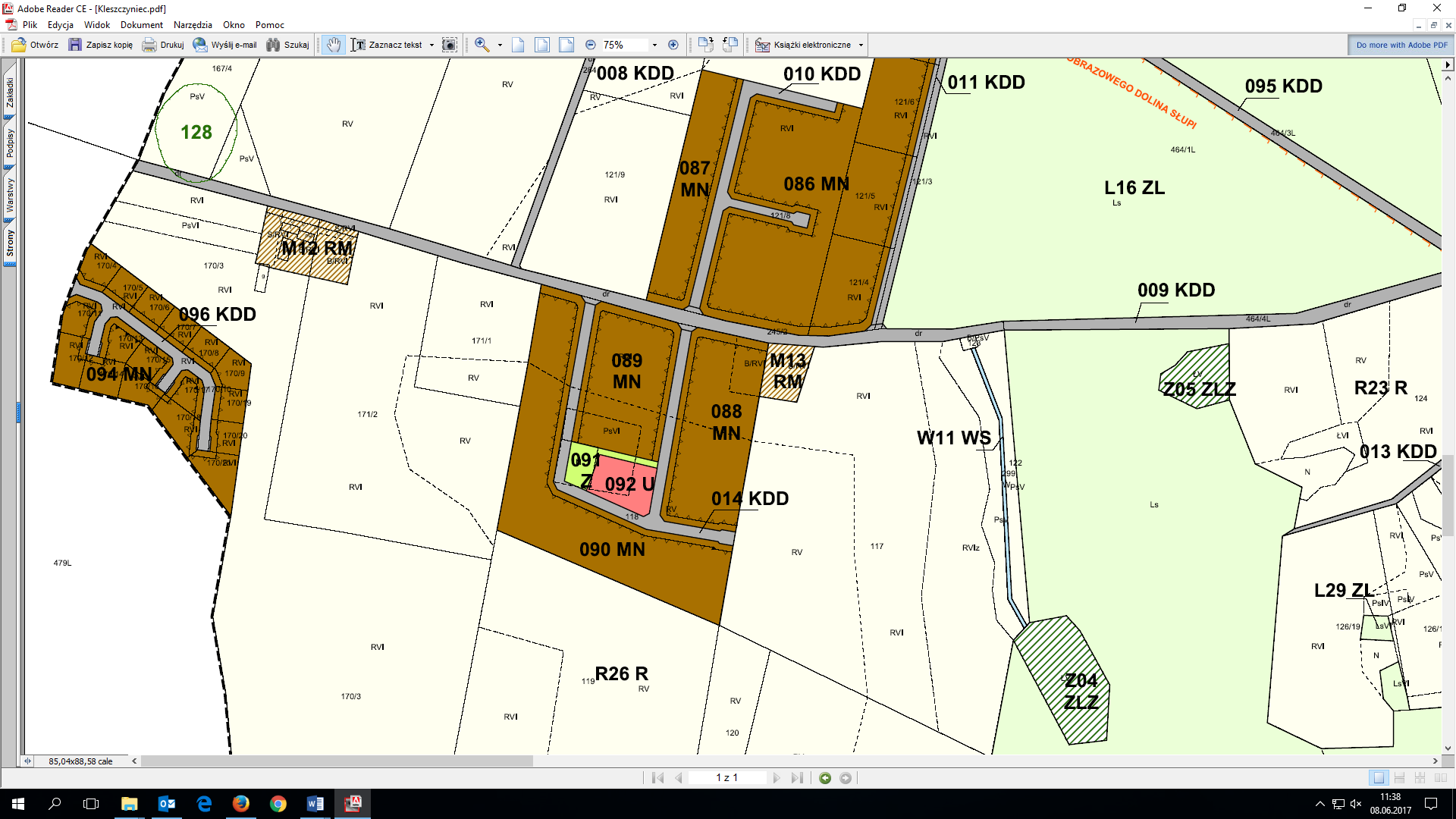 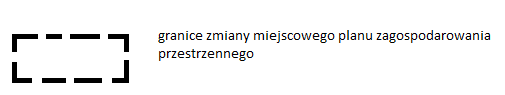 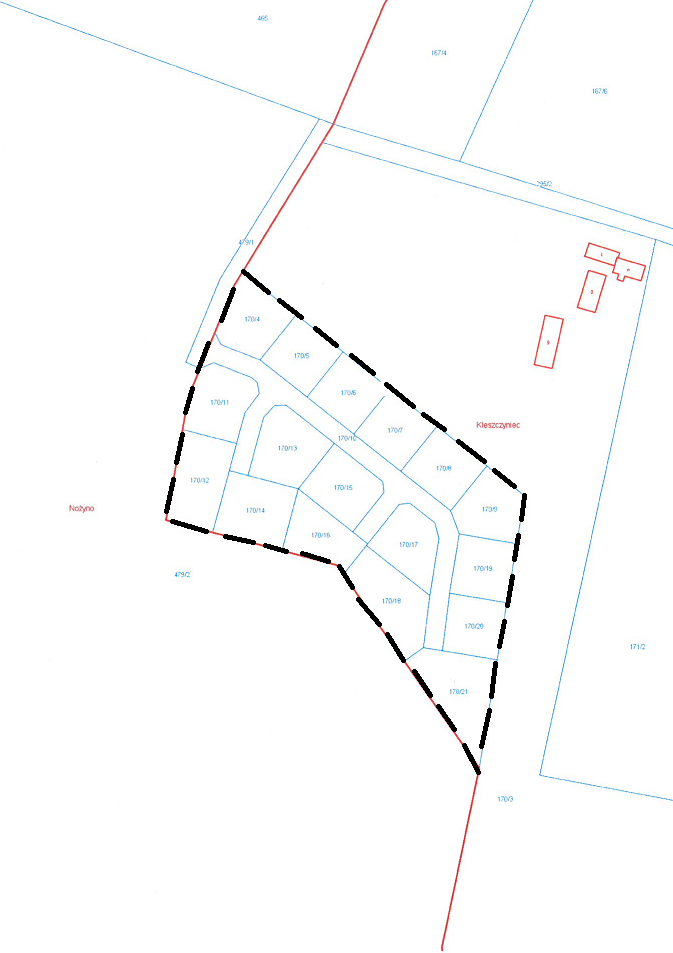 